 ……..ESNAF VE SANATKÂRLAR ODASI         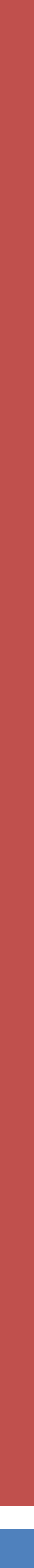 GENEL KURULUNA SUNULACAK DENETİM RAPORUBİRİNCİ BÖLÜMÜYELİK İŞLEMLERİİKİNCİ BÖLÜMORGANLARÜÇÜNCÜ BÖLÜMDEFTER, BELGELER VE İŞLEYİŞDÖRDÜNCÜ BÖLÜMHESAPLAR VE MALİ DURUMTarih: …/…/….İşbu rapor ……..….. dönemini kapsamakta olup, gereğini takdirlerinize arz ederiz.NOT 1: Rapora varsa diğer görüş ve öneriler eklenebilir.NOT 2: Rapora, denetlenen döneme ilişkin muhasebe birimince hazırlanan kesin mizan, bilanço ve gelir-gider tablosu ile yönetim kuruluna sunulan raporlar ve diğer belgeler eklenir.NOT 3: Denetimler, denetim kurulu üyeleri tarafından birlikte veya konu itibariyle ve işbölümü içerisinde tek olarak yapılabilir. Ancak, denetim sonucunda düzenlenen raporlar, kurul olarak karara bağlanır ve raporun tüm sayfaları denetim kurulu üyeleri tarafından imzalanır. Kararlara muhalif kalarak, muhalefet şerhi yazmak isteyen üyelerin şerhleri karara yazılır veya yazılı olarak verilen muhalefet şerhleri karara eklenir. Denetlenen Dönem:   … Yılı ... DönemiDenetim Kurulu ÜyeleriBaşkan:Üye      :Üye      :Raporun                    Düzenlenme Tarihi: Yönetim Kuruluna          Teslim Tarihi:1) Aktif Üye Sayısı 2)Denetlenen Dönemde Odaya Kayıt Yaptıran Üye Sayısı3)Denetlenen Dönemde Kaydı Silinen Üye Sayısı4) 5362 sayılı Kanunun 7 nci maddesindeki şartları sağlamayan üye bulunmakta mıdır?EVETEVETHAYIRHAYIRHAYIR4) 5362 sayılı Kanunun 7 nci maddesindeki şartları sağlamayan üye bulunmakta mıdır?GÖRÜŞ VE DEĞERLENDİRME:GÖRÜŞ VE DEĞERLENDİRME:GÖRÜŞ VE DEĞERLENDİRME:GÖRÜŞ VE DEĞERLENDİRME:GÖRÜŞ VE DEĞERLENDİRME:5) 5362 sayılı Kanunun 8 inci maddesinin birinci fıkrası gereğince üyeliklerini yitirenlere yönelikYönetim Kurulunca gerekli işlemler yapılmakta mıdır?5) 5362 sayılı Kanunun 8 inci maddesinin birinci fıkrası gereğince üyeliklerini yitirenlere yönelikYönetim Kurulunca gerekli işlemler yapılmakta mıdır?EVETEVETEVETHAYIRHAYIR5) 5362 sayılı Kanunun 8 inci maddesinin birinci fıkrası gereğince üyeliklerini yitirenlere yönelikYönetim Kurulunca gerekli işlemler yapılmakta mıdır?5) 5362 sayılı Kanunun 8 inci maddesinin birinci fıkrası gereğince üyeliklerini yitirenlere yönelikYönetim Kurulunca gerekli işlemler yapılmakta mıdır?GÖRÜŞ VE DEĞERLENDİRME:GÖRÜŞ VE DEĞERLENDİRME:GÖRÜŞ VE DEĞERLENDİRME:GÖRÜŞ VE DEĞERLENDİRME:GÖRÜŞ VE DEĞERLENDİRME:6) Oda üye kayıtları, ESBİS veri tabanında eksiksiz ve doğru bir şekilde tutulmakta mıdır? Güncellemeler zamanında yapılmakta mıdır?6) Oda üye kayıtları, ESBİS veri tabanında eksiksiz ve doğru bir şekilde tutulmakta mıdır? Güncellemeler zamanında yapılmakta mıdır?EVETEVETHAYIRHAYIRHAYIR6) Oda üye kayıtları, ESBİS veri tabanında eksiksiz ve doğru bir şekilde tutulmakta mıdır? Güncellemeler zamanında yapılmakta mıdır?6) Oda üye kayıtları, ESBİS veri tabanında eksiksiz ve doğru bir şekilde tutulmakta mıdır? Güncellemeler zamanında yapılmakta mıdır?GÖRÜŞ VE DEĞERLENDİRME:GÖRÜŞ VE DEĞERLENDİRME:GÖRÜŞ VE DEĞERLENDİRME:GÖRÜŞ VE DEĞERLENDİRME:GÖRÜŞ VE DEĞERLENDİRME:1) Yönetim Kurulu toplantıları en az ayda bir kez yapılmış mıdır? 1) Yönetim Kurulu toplantıları en az ayda bir kez yapılmış mıdır? EVETEVETHAYIRHAYIR1) Yönetim Kurulu toplantıları en az ayda bir kez yapılmış mıdır? 1) Yönetim Kurulu toplantıları en az ayda bir kez yapılmış mıdır? GÖRÜŞ VE DEĞERLENDİRME:GÖRÜŞ VE DEĞERLENDİRME:GÖRÜŞ VE DEĞERLENDİRME:GÖRÜŞ VE DEĞERLENDİRME:2) Yönetim Kurulu toplantı çağrısı üyelere yazılı olarak yapılmış mıdır?EVETEVETHAYIRHAYIR2) Yönetim Kurulu toplantı çağrısı üyelere yazılı olarak yapılmış mıdır?GÖRÜŞ VE DEĞERLENDİRME:GÖRÜŞ VE DEĞERLENDİRME:GÖRÜŞ VE DEĞERLENDİRME:GÖRÜŞ VE DEĞERLENDİRME:3) Yönetim Kurulu toplantılarında toplantı ve karar nisaplarına uyulmuş mudur?EVETEVETHAYIRHAYIR3) Yönetim Kurulu toplantılarında toplantı ve karar nisaplarına uyulmuş mudur?GÖRÜŞ VE DEĞERLENDİRME:GÖRÜŞ VE DEĞERLENDİRME:GÖRÜŞ VE DEĞERLENDİRME:GÖRÜŞ VE DEĞERLENDİRME:4) Mazeretsiz olarak üst üste üç toplantıya iştirak etmeyen üyeler hakkında gerekli işlemler yapılmış mıdır?4) Mazeretsiz olarak üst üste üç toplantıya iştirak etmeyen üyeler hakkında gerekli işlemler yapılmış mıdır?EVETEVETHAYIRHAYIR4) Mazeretsiz olarak üst üste üç toplantıya iştirak etmeyen üyeler hakkında gerekli işlemler yapılmış mıdır?4) Mazeretsiz olarak üst üste üç toplantıya iştirak etmeyen üyeler hakkında gerekli işlemler yapılmış mıdır?GÖRÜŞ VE DEĞERLENDİRME:GÖRÜŞ VE DEĞERLENDİRME:GÖRÜŞ VE DEĞERLENDİRME:GÖRÜŞ VE DEĞERLENDİRME:1) 5362 sayılı Kanunun 60 ıncı maddesi uyarınca tutulması zorunlu olan defter, belge, beyanname, makbuz ve fişler usule uygun tutulmakta ve kullanılmakta mıdır?EVETHAYIR1) 5362 sayılı Kanunun 60 ıncı maddesi uyarınca tutulması zorunlu olan defter, belge, beyanname, makbuz ve fişler usule uygun tutulmakta ve kullanılmakta mıdır?GÖRÜŞ VE DEĞERLENDİRME:GÖRÜŞ VE DEĞERLENDİRME:2) Muhasebe kayıtlarında yer alan tahsilat ve ödemeler mevzuat açısından geçerli ve kanıtlayıcı bir belgeye dayanmakta mıdır?EVETHAYIR2) Muhasebe kayıtlarında yer alan tahsilat ve ödemeler mevzuat açısından geçerli ve kanıtlayıcı bir belgeye dayanmakta mıdır?GÖRÜŞ VE DEĞERLENDİRME:GÖRÜŞ VE DEĞERLENDİRME:3) Giderler, başkan veya başkan vekili ile genel sekreterin ortak imzasıyla yapılmakta mıdır?EVETHAYIR3) Giderler, başkan veya başkan vekili ile genel sekreterin ortak imzasıyla yapılmakta mıdır?GÖRÜŞ VE DEĞERLENDİRME:GÖRÜŞ VE DEĞERLENDİRME:4) Muhasebeye ilişkin tutulmakta olan defterlerdeki kayıtlar, ilgili yönetmelikte öngörülen süreye, kayıt düzen ve usulüne uygun tutulmakta mıdır?EVETHAYIR4) Muhasebeye ilişkin tutulmakta olan defterlerdeki kayıtlar, ilgili yönetmelikte öngörülen süreye, kayıt düzen ve usulüne uygun tutulmakta mıdır?GÖRÜŞ VE DEĞERLENDİRME:GÖRÜŞ VE DEĞERLENDİRME:5) Bankalardan aylık ekstre alınmak suretiyle hesap mutabakatı her ay sonunda yapılmakta mıdır?EVETHAYIR5) Bankalardan aylık ekstre alınmak suretiyle hesap mutabakatı her ay sonunda yapılmakta mıdır?GÖRÜŞ VE DEĞERLENDİRME:GÖRÜŞ VE DEĞERLENDİRME:6) Oda adına gönderilen yazılar, başkan veya başkan vekili ile genel sekreterin ortak imzasıyla yapılmakta mıdır?EVETHAYIR6) Oda adına gönderilen yazılar, başkan veya başkan vekili ile genel sekreterin ortak imzasıyla yapılmakta mıdır?GÖRÜŞ VE DEĞERLENDİRME:GÖRÜŞ VE DEĞERLENDİRME:1) Kasa ve Menkul Kıymet Sayımı (sayım tarihi itibariyle)1) Kasa ve Menkul Kıymet Sayımı (sayım tarihi itibariyle)1) Kasa ve Menkul Kıymet Sayımı (sayım tarihi itibariyle)1) Kasa ve Menkul Kıymet Sayımı (sayım tarihi itibariyle)1) Kasa ve Menkul Kıymet Sayımı (sayım tarihi itibariyle)1) Kasa ve Menkul Kıymet Sayımı (sayım tarihi itibariyle)1) Kasa ve Menkul Kıymet Sayımı (sayım tarihi itibariyle)1) Kasa ve Menkul Kıymet Sayımı (sayım tarihi itibariyle)1) Kasa ve Menkul Kıymet Sayımı (sayım tarihi itibariyle)Kasadaki Nakit Tutarı (TL)Kasadaki Nakit Tutarı (TL)Kasadaki Nakit Tutarı (TL)Muhasebe Kayıtlarına Göre Olması Gereken Tutar (TL)Muhasebe Kayıtlarına Göre Olması Gereken Tutar (TL)Muhasebe Kayıtlarına Göre Olması Gereken Tutar (TL)Müspet veya Menfi Fark (TL)Müspet veya Menfi Fark (TL)Müspet veya Menfi Fark (TL)Fark Varsa SebebiFark Varsa SebebiFark Varsa SebebiBankalardaki Toplam Nakit Tutar (TL)Bankalardaki Toplam Nakit Tutar (TL)Bankalardaki Toplam Nakit Tutar (TL)Çek, Senet, Bono, Emtia Senetleri vb. Kıymetli Evrak Karşılığı (TL)Çek, Senet, Bono, Emtia Senetleri vb. Kıymetli Evrak Karşılığı (TL)Çek, Senet, Bono, Emtia Senetleri vb. Kıymetli Evrak Karşılığı (TL)Dönen Varlıklar ToplamıDönen Varlıklar ToplamıDönen Varlıklar ToplamıDuran Varlıklar ToplamıDuran Varlıklar ToplamıDuran Varlıklar ToplamıYabancı Kaynaklar ToplamıYabancı Kaynaklar ToplamıYabancı Kaynaklar ToplamıDenetlenen Döneme İlişkin Gelirler Toplamı (TL)Denetlenen Döneme İlişkin Gelirler Toplamı (TL)Denetlenen Döneme İlişkin Gelirler Toplamı (TL)Denetlenen Döneme İlişkin Giderler Toplamı (TL)Denetlenen Döneme İlişkin Giderler Toplamı (TL)Denetlenen Döneme İlişkin Giderler Toplamı (TL)Denetlenen Dönemde Yapılan Sosyal ve Mali Yardım Tutarı (TL)Denetlenen Dönemde Yapılan Sosyal ve Mali Yardım Tutarı (TL)Denetlenen Dönemde Yapılan Sosyal ve Mali Yardım Tutarı (TL)2) Kayıtlara Göre Meslek Kuruluşunda Olması Gereken Basılı (Matbu) Evrak mevcut mudur?EVETEVETEVETEVETHAYIRHAYIRHAYIR2) Kayıtlara Göre Meslek Kuruluşunda Olması Gereken Basılı (Matbu) Evrak mevcut mudur?GÖRÜŞ VE DEĞERLENDİRME:GÖRÜŞ VE DEĞERLENDİRME:GÖRÜŞ VE DEĞERLENDİRME:GÖRÜŞ VE DEĞERLENDİRME:GÖRÜŞ VE DEĞERLENDİRME:GÖRÜŞ VE DEĞERLENDİRME:GÖRÜŞ VE DEĞERLENDİRME:3) Para ve kıymetli evrak kasada saklanmakta mıdır?EVETEVETEVETEVETHAYIRHAYIRHAYIR3) Para ve kıymetli evrak kasada saklanmakta mıdır?GÖRÜŞ VE DEĞERLENDİRME:GÖRÜŞ VE DEĞERLENDİRME:GÖRÜŞ VE DEĞERLENDİRME:GÖRÜŞ VE DEĞERLENDİRME:GÖRÜŞ VE DEĞERLENDİRME:GÖRÜŞ VE DEĞERLENDİRME:GÖRÜŞ VE DEĞERLENDİRME:4) Esnaf ve Sanatkârlar Meslek Kuruluşları Muhasebe Yönetmeliğinin 77 nci maddesi uyarınca kasada Yönetim Kurulu Kararı gereği olması gereken tutardan fazla para Bulundurulmakta mıdır?4) Esnaf ve Sanatkârlar Meslek Kuruluşları Muhasebe Yönetmeliğinin 77 nci maddesi uyarınca kasada Yönetim Kurulu Kararı gereği olması gereken tutardan fazla para Bulundurulmakta mıdır?EVETEVETEVETEVETHAYIRHAYIRHAYIR4) Esnaf ve Sanatkârlar Meslek Kuruluşları Muhasebe Yönetmeliğinin 77 nci maddesi uyarınca kasada Yönetim Kurulu Kararı gereği olması gereken tutardan fazla para Bulundurulmakta mıdır?4) Esnaf ve Sanatkârlar Meslek Kuruluşları Muhasebe Yönetmeliğinin 77 nci maddesi uyarınca kasada Yönetim Kurulu Kararı gereği olması gereken tutardan fazla para Bulundurulmakta mıdır?GÖRÜŞ VE DEĞERLENDİRME:GÖRÜŞ VE DEĞERLENDİRME:GÖRÜŞ VE DEĞERLENDİRME:GÖRÜŞ VE DEĞERLENDİRME:GÖRÜŞ VE DEĞERLENDİRME:GÖRÜŞ VE DEĞERLENDİRME:GÖRÜŞ VE DEĞERLENDİRME:5) 5362 sayılı Kanunun 61 inci maddesi gereğince oda tarafından tahsil edilen her türlü gelir, odanın banka hesabına yatırılmakta mıdır?EVETEVETEVETHAYIRHAYIRHAYIR5) 5362 sayılı Kanunun 61 inci maddesi gereğince oda tarafından tahsil edilen her türlü gelir, odanın banka hesabına yatırılmakta mıdır?GÖRÜŞ VE DEĞERLENDİRME:GÖRÜŞ VE DEĞERLENDİRME:GÖRÜŞ VE DEĞERLENDİRME:GÖRÜŞ VE DEĞERLENDİRME:GÖRÜŞ VE DEĞERLENDİRME:GÖRÜŞ VE DEĞERLENDİRME:6) Esnaf ve Sanatkârlar Meslek Kuruluşları Muhasebe Yönetmeliğinin 74 üncü maddesi gereğince vezneye girecek ve çıkacak paralara ait tahsil ve tediye fişleri ile mahsup fişlerinin ve makbuzların (genel sekreterin tek başına yetkili olduğu haller hariç) yönetim kurulu kararlarına dayanılarak başkan veya başkan vekillerinden herhangi birisi ile genel sekreterin müşterek imzasıyla tahsil ve tediyesi yapılmakta mıdır?EVETEVETEVETHAYIRHAYIRHAYIR6) Esnaf ve Sanatkârlar Meslek Kuruluşları Muhasebe Yönetmeliğinin 74 üncü maddesi gereğince vezneye girecek ve çıkacak paralara ait tahsil ve tediye fişleri ile mahsup fişlerinin ve makbuzların (genel sekreterin tek başına yetkili olduğu haller hariç) yönetim kurulu kararlarına dayanılarak başkan veya başkan vekillerinden herhangi birisi ile genel sekreterin müşterek imzasıyla tahsil ve tediyesi yapılmakta mıdır?GÖRÜŞ VE DEĞERLENDİRME:GÖRÜŞ VE DEĞERLENDİRME:GÖRÜŞ VE DEĞERLENDİRME:GÖRÜŞ VE DEĞERLENDİRME:GÖRÜŞ VE DEĞERLENDİRME:GÖRÜŞ VE DEĞERLENDİRME:7) Bir önceki genel kurulda görüşülerek kabul edilen bütçe ile gerçekleşen bilanço kalemleri uyumlu mudur?EVETEVETEVETHAYIRHAYIRHAYIR7) Bir önceki genel kurulda görüşülerek kabul edilen bütçe ile gerçekleşen bilanço kalemleri uyumlu mudur?GÖRÜŞ VE DEĞERLENDİRME:GÖRÜŞ VE DEĞERLENDİRME:GÖRÜŞ VE DEĞERLENDİRME:GÖRÜŞ VE DEĞERLENDİRME:GÖRÜŞ VE DEĞERLENDİRME:GÖRÜŞ VE DEĞERLENDİRME:8) Meslek kuruluşunun alacaklarının hangi işlemlerden kaynaklandığı, alacakların takibi ve tahsili konusunda yönetim kurulunca gerekli gayret ve titizlik gösterilmiş midir?EVETEVETEVETHAYIRHAYIRHAYIR8) Meslek kuruluşunun alacaklarının hangi işlemlerden kaynaklandığı, alacakların takibi ve tahsili konusunda yönetim kurulunca gerekli gayret ve titizlik gösterilmiş midir?GÖRÜŞ VE DEĞERLENDİRME:GÖRÜŞ VE DEĞERLENDİRME:GÖRÜŞ VE DEĞERLENDİRME:GÖRÜŞ VE DEĞERLENDİRME:GÖRÜŞ VE DEĞERLENDİRME:GÖRÜŞ VE DEĞERLENDİRME:9) Üyelerden yapılan tahsilatlar kayıtlara eksiksiz intikal ettirilmiş midir, gecikme zammı tahakkuk ve tahsilatları yapılmış mıdır?EVETEVETEVETHAYIRHAYIRHAYIR9) Üyelerden yapılan tahsilatlar kayıtlara eksiksiz intikal ettirilmiş midir, gecikme zammı tahakkuk ve tahsilatları yapılmış mıdır?GÖRÜŞ VE DEĞERLENDİRME:GÖRÜŞ VE DEĞERLENDİRME:GÖRÜŞ VE DEĞERLENDİRME:GÖRÜŞ VE DEĞERLENDİRME:GÖRÜŞ VE DEĞERLENDİRME:GÖRÜŞ VE DEĞERLENDİRME:10) Yasal mali yükümlülükler tam ve zamanında yerine getirilmiş midir, herhangi bir faiz veya gecikme zammı ödenmiş ise bunların dökümü ve nedenlerine bilançoda açık olarak yer verilmiş midir?EVETEVETEVETHAYIRHAYIRHAYIR10) Yasal mali yükümlülükler tam ve zamanında yerine getirilmiş midir, herhangi bir faiz veya gecikme zammı ödenmiş ise bunların dökümü ve nedenlerine bilançoda açık olarak yer verilmiş midir?GÖRÜŞ VE DEĞERLENDİRME:GÖRÜŞ VE DEĞERLENDİRME:GÖRÜŞ VE DEĞERLENDİRME:GÖRÜŞ VE DEĞERLENDİRME:GÖRÜŞ VE DEĞERLENDİRME:GÖRÜŞ VE DEĞERLENDİRME:11) Yıllık aidatların zamanında tahsil edilmesine ilişkin 5362 sayılı Kanunda öngörülen usul ve esaslara riayet edilmekte midir?EVETEVETEVETHAYIRHAYIRHAYIR11) Yıllık aidatların zamanında tahsil edilmesine ilişkin 5362 sayılı Kanunda öngörülen usul ve esaslara riayet edilmekte midir?GÖRÜŞ VE DEĞERLENDİRME:GÖRÜŞ VE DEĞERLENDİRME:GÖRÜŞ VE DEĞERLENDİRME:GÖRÜŞ VE DEĞERLENDİRME:GÖRÜŞ VE DEĞERLENDİRME:GÖRÜŞ VE DEĞERLENDİRME:12) Meslek Kuruluşunun maddi durumu hakkında genel değerlendirme:12) Meslek Kuruluşunun maddi durumu hakkında genel değerlendirme:12) Meslek Kuruluşunun maddi durumu hakkında genel değerlendirme:12) Meslek Kuruluşunun maddi durumu hakkında genel değerlendirme:12) Meslek Kuruluşunun maddi durumu hakkında genel değerlendirme:12) Meslek Kuruluşunun maddi durumu hakkında genel değerlendirme:12) Meslek Kuruluşunun maddi durumu hakkında genel değerlendirme:Adı ve SoyadıİmzaAdı ve SoyadıİmzaAdı ve SoyadıİmzaDenetim Kurulu BaşkanıDenetim Kurulu ÜyesiDenetim Kurulu Üyesi